PEDOMAN PENILAIAN KINERJA DOSEN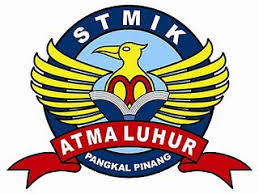 Disusun Oleh:Tim Bagian Penjaminan MutuSEKOLAH TINGGI MANAJEMEN INFORMATIKA DAN KOMPUTER ATMA LUHURPANGKALPINANG2015Bagian Penjaminan Mutu              Kode Dokumen                     :            BPM/01/STMIK-AL/2015No. Revisi                                :            -              Tanggal dikeluarkan           :            28 September 2015SEKOLAH TINGGI MANAJEMEN INFORMATIKA DAN KOMPUTER ATMA LUHURPANGKALPINANG2015KATA PENGANTARProses Evaluasi dalam siklus SPMI adalah melakukan kegiatan Audit Mutu Internal (AMI) salah satunya adalah penilaian kinerja dosen . Tujuan utama penilaian kinerja dosen  adalah mendapatkan rekomendasi peningkatan mutu dosen terhadap pengajaran yang sudah dilakukan.  STMIK Atma Luhur telah melakukan kegiatan penilaian kinerja dosen yang saat ini fokus kepada Pendidikan, Pengabdian, Penelitian.Kegiatan penilaian kinerja dosen di STMIK Atma Luhur dilakukan online. Agar kegiatan penilaian kinerja dosen tersebut berjalan dengan baik, maka diperlukan buku pedoman pelaksanaan penilaian kinerja dosen  yang dapat dijadikan bahan rujukan bagi program studi yang bertindak sebagai penidak lanjut, Bagian Penjaminan Mutu yang melaksanakan kegiatan tersebut.Diharapkan buku pedoman ini dapat menjadi pegangan bagi seluruh komponen yang terlibat dalam memahami dan melaksanakan AMI di program studi.Pangkalpinang , 28 September 2015TIM PENYUSUNDaftar IsiBab I: PendahuluanA. Tujuan dana maksud Evaluasi Kinerja DosenB. Sasaran Evaluasi Kinerja DosenBab II : Dasar Hukum Pelaksanaan Evaluasi KinerjaBab III : Jenis dan Wewenang Evaluasi Kinerja DosenA.  Jenis evaluasi kinerja dosenB.  Pejabat yang berwenang melaksanakan evaluasi kinerja dosenC.  Ruang lingkup evaluasi kinerja dosenBab IV : Pelaksanaan Evaluasi Kinerja DosenA.  Prinsip, Proses, metode, dan prosedur evaluasi kinerja dosenB.  Proses evaluasi kinerja dosenC.  Instrumen evaluasi kinerja dosenD.  Tindak lanjut Evaluasi Kinderja DosenBAB I PENDAHULUANA.         Tujuan Evaluasi Kinerja DosenDalam  perkembangan  yang  kompetitif  dan   mengglobal,   setiap   lembaga, termasuk lembaga pendidikan seperti STMIK Atma Luhur membutuhkan personil, terutama tenaga dosen yang berprestasi tinggi. Pada saat yang sama setiap personil memerlukan umpan balik atas kinerja mereka sebagai pedoman bagi tindakan-tindakan mereka pada masa yang akan datang oleh karena itu penilaian yang dilakukan seharusnya menggambarkan kinerja personil. Hasil penilaian kinerja dapat menunjukkan apakah SDM yang ada telah memenuhi  tuntutan  yang  dikehendaki  lembaga,  baik  dilihat  dari  kualitas  maupun kuantitas. Informasi dalam penilaian kinerja personil    merupakan refleksi dari berkembang tidaknya lembaga.Penilaian kinerja mengacu pada suatu sistem formal dan terstruktur yang digunakan untuk mengukur, menilai dan mempengaruhi sifat-sifat yang berkaitan dengan pekerjaan, perilaku dan hasil. Dengan dimikian, penilaian prestasi adalah merupakan hasil kerja personil dalam lingkup tanggung jawabnya.Kinerja  dosen  pada  suatu  perguruan tinggi  merupakan  perilaku  nyata  yang ditampilkan setiap dosen sebagai prestasi kerja yang dihasilkan   oleh dosen tersebut sesuai dengan peranannya. Kinerja dosen merupakan suatu hal yang sangat penting dalam upaya lembaga perguruan  tinggi  untuk  mencapai  tujuanya.    Di  dalam  dunia  yang  kompetitip  danmengglobal, setiap perguruan tinggi, seperti STMIK Atma Luhur  memerlukan kinerja dosen yang tinggi. Pada saat yang bersamaan, dosen sebagai ujung tombak suatu perguruan tinggi memerlukan umpan balik dari lembaga atas hasil kerja mereka sebagai panduan bagi perilaku mereka di masa yang akan datang. Umpan balik terhadap kinerja dosen dapat dilakukan melalui evaluasi kinerja.Penilaian kinerja dosen merupakan suatu proses dimana lembaga melakukan evaluasi atau menilai kinerja dosen atau mengevaluasi hasil pekerjaan dosen. Penilaian yang dilakukan terhadap dosen di STMIK Atma Luhur dilaksanakan dengan berbasis pada pengawasan, artinya  penilaian  yang  dilakukan terhadap  dosen  tidak  saja  ditujukan untuk  menilai kinerja, juga sekaligus berpungsi untuk mengawasi dosen dalam melaksanakan tugas pokoknya, yaitu kegiatan pendidikan dan pengajaran, oleh karena itu kriteria yang dijadikan untuk mengevaluasi, sekaligus berfungsi sebagai alat untuk mengawasi kinerja dosen.   Evaluasi kinerja dosen yang berbasis pengawasan ini bisa dilaksanakan oleh pimpinan jurusan, mahasiswa maupun tenaga yang ditetapkan oleh fakultas.Evaluasi terhadap kinerja dilakukan dengan tujuan untuk;1.    Untuk mengetahui tingkat prestasi kerja dosen2.	Pemberian     penghargaan  yang  serasi,   misalnya:  pemberian sertifikat dosen yang berkinerja baik.3.    Mendorong pertanggungjawaban atau akuntabilitas kinerja dosen4.    Meningkatkan motivasi dan etos kerja dosen5.	Meningkatkan  komunikasi  antara  dosen  dengan  pimpinan  sekolah tinggi  melalui diskusi yang terkait dengan peningkatan kinerja dosen6.	Sebagai   alat   untuk   memperoleh   umpan   balik   dari   dosen   untuk memperbaiki lingkungan kerja, sistem pembinaan, sarana pendukung, dsb.7.	Sebagai salah satu sumber informasi dalam perencanaan pelatihan dan pengembangan dosen.8.	Membantu  dalam penetapan tugas mengajar atau dalam mengampu suatu mata kuliah.9.	Sebagai sumber informasi untuk pengambilan keputusan yang berkaitan dengan penentuan penyidang skripsi.10.  Sebagai alat untuk menjaga tingkat kinerja dosen11. Sebagai  alat   untuk   membantu  dosen  dan  mendorong  dosen  untuk mengambil inisiatif dalam upaya memperbaiki kinerja.12. Untuk  mengetahui  efektivitas  kebijakan  yang  berkaitan  dengan  SDM, seperti seleksi, rekruetment serta pelatihan dan pengembangan.13. Mengidentifikasi  dan  menghilangkan  hambatan-hambatan  agar  kinerja dosen menjadi lebih baik.14.  Kepentingan pemberhentian, pemberian sangsi atau penghargaan.B.        Sasaran Evaluasi Kinerja DosenSalah satu   tugas dan tanggung jawab dosen, sebagaimana diamanatkan dalam Peraturan   Pemerintah   No.60   tahun   1999,   adalah   melaksanakan   pendidikan   dan pengajaran. Tugas ini, merupakan utama seorang dosen yang harus dilaksanakan dengan sungguh-sungguh karena sebagai realisasi dari tugas utama suatu perguruan tinggi, yaitu melaksanakan kegiatan proses belajar mengajar dalam upaya mendidik mahasiswa.Sebagai pendidik, dosen mengemban tugas dan tanggung jawab untuk mengembangkan potensi yang dimiliki mahasiswa, baik segi   pengetahuan, keterampilan dan sikap yang sesuai dengan tujuan yang telah ditetapkan.Sesuai dengan tugas utama dosen sebagai pendidikan dan pengajar, maka yang menjadi sasaran evaluasi kinerja dosen meliputi:1. Persiapan  atau  perencanaan  pembelajaran  yang  dilakukan  dosen,  seperti:penyusunan dan pengembangan SAP, Silabus, Handout Perkuliahan2. Pelaksanaan  pembelajaran,  antara  lain  kemampuan  dalam  penyampaian materi  pelajaran,  penguasaan  materi,    penggunaan alat  bantu  pendidikan, manajemen kelas,  pemberian tugas-tugas perkuliahan, penggunaan  metoda pembelajaran3. Evaluasi hasil belajar meliputi: antara lain penetapan alat atau jenis  evaluasi yang digunakan, kesesuaian penggunaan jenis evaluasi dengan tujuan pembelajaran, relevansi antara soal dengan materi perkuliahan yang disampaikan mahasiswa.4. Kemampuan   dosen   dalam   menjalin   atau   berinteraksi   dengan   siswa, memotivasi siswa, membantu siswa yang mengalami masalah dalam belajar.Aspek-aspek yang menjadi ukuran dalam mengevaluasi  kinerja dosen tersebut, meliputi:(a). Kualitas hasil kerja (quality of work) , (b). Kemampuan (capability),(d). Komunikasi (communication), dan(e). Ketepatan waktu (promtness).C.        Pelaksana Penilaian Kinerja DosenDalam melaksanakan evaluasi terhadap kinerja dosen hendaknya berorientasi pada tujuan,   dengan   memperhatikan   kriteria-kriteria   evaluasi   yang   telah   ditetapkan. Pelaksanaan evaluasi juga didasarkan pada program evaluasi yang direncanakan.Agar evaluasi kinerja dosen berjalan efektif, perlu ditentukan pejabat yang ditugaskan untuk  melakukan   evaluasi,  artinya  siapa  yang  akan  melakukan evaluasi kinerja dosen tersebut, yang ditetapkan dengan surat keputusan, sehingga ketika melakukan evaluasi  memiliki legalitas  yang  kuat.  Evaluasi kinerja dosen  hendaknya dilakukan oleh orang yang memiliki kesempatan yang luas untuk mengamati perilaku dosen secara langsung di kelas.Dengan adanya ketetapan siapa yang akan melakukan evaluasi diharapkan pelaksanaan evaluasi akan berjalan secara baik dan berkelanjutan. Ada beberapa kemungkinan tentang siapa yang dapat melakukan evaluasi kinerja dosen:Evaluasi oleh mahasiswa.Evaluasi oleh Lembaga Penelitian dan Pengabdian Masyarakat.Evaluasi oleh Bagian Penjaminan Mutu.D.        Waktu Penilaian Kinerja DosenDitinjau   dari   segi   waktu   pelaksanaan   penilaian   kinerja   dosen   berbasis pengawasan, terdiri atas:1. Penilaian terus menerus, yaitu penilaian kinerja yang dilakukan untuk mengendalikan atau menilai secara berkelanjutan tanpa terbatas pada jangka waktu tertentu.BAB IILANDASAN EVALUASI KINERJA DOSEN 8.    Statuta STMIK Atma Luhur tahun 2015;BAB IIIJENIS DAN WEWENANG EVALUASI KINERJA DOSENA.  Jenis evaluasi kinerja dosenEvaluasi kinerja dosen dapat diklasifikasikan menurut jenisnya sebagai berikut:1.  Ditinjau dari ruang lingkupnyaEvaluasi kinerja dilakukan oleh mahasiswa yang telah mengontrak mata kuliah dan mendapat perkuliahan dari dosennya masing-masing, atau peniliaian kinerja dosen oleh BPM yang telah ditetapkan oleh yayasan.2.  Ditinjau dari segi waktu pelaksanaanDitinjau dari segi waktu pelaksanaan, evaluasi kinerja terbagi atas:Evaluasi terus-menerus, yaitu evaluasi yang dilakukan oleh mahasiswa dan BPM yang ditunjuk. Dilakukan setiap akhir  semester.3.  Ditinjau dari segi substansinyaDitinjau dari segi substansinya, penilaian kinerja dosen terbagi atas:a. Penilaian dan pengawasan mutu, yaitu penilaian kinerja berbasis pengawasan   yang   dilakukan   untuk   menilai   situasi,   kondisi,   dan kemampuan dosen dalam melaksanakan tugas-tugas profesionalnya yang sesuai dengan standar atau kriteria yang telah ditetapkan.b.  Penilaian Perkembangan, yaitu penilaian berbasis pengawasan dilakukan untuk  menilai perkembangan pelaksanaan tugas  setelah dosen tersebut dinilai kinerjanya dan dilakukan umpan balik dalam jangka waktu tertentu.B.  Wewenang Pejabat/Petugas yang melaksanakan evaluasi kinerja dosenAgar  kegiatan  penilaian  kinerja  berjalan  efektif,  maka  pejabat  yang bertugas untuk  melaksanakankan penilaian perlu  ditetapkan ruang  lingkup kewenangannya, antara lain:a.   Penilaian/pengawasan oleh  mahasiswa  dilakukan dengan menggunakan kuesioner yang telah disediakan oleh BPM. b.   Menyusun program pengawasan, dan mensosialisasikannya kepada dosen yang akan dinilai dan kepada mahasiswa peserta kuliah.c.  Mengambil  tindakan   korektif  (khusus   tindakan   ini   dilakukan   oleh ketua program studi  atau sekolah tinggi) terhadap penyimpangan atau penyelewengan dalam pelaksanaan tugas oleh dosen serta melaporkannya kepada ketua STMIK Atma Luhur.C.  Ruang Lingkup Tugas Penilai kinerja dosenEvaluasi kinerja dosen dapat dilakukan mahasiswa dan LPPM, oleh BPM yang dibentuk oleh yayasan. Hal-hal yang harus dilakukan oleh penilai kinerja dosen, antara lain:1.  Menyusun rencana kegiatan penilaian.2.  Menyiapkan alat evaluasi3.  Menetapan dosen yang akan di evaluasi4.  Memberitahun dosen yang akan dievaluasi5.  Melakukan evaluasi dengan menggunakan instrument yang telah ditetapkan6.  Mengolah hasil penilaian8.  Menyampaikan hasil penilaian kepada dosen yang bersangkutan dan ketua program studi9.  Melakukan tindak lanjut hasil evalauasi kinerja.BAB IVPROSEDUR EVALUASI KINERJA DOSENA.  Prinsip-Prinsip Penilaian Kinerja DosenAda beberapa prinsip yang perlu diperhatikan dalam melakukan evaluasi kinerja dosen, agar evaluasi yang dilakukan dapat menggambarkan kinerja dosen yang sesungguhnya, yaitu:1.  Penilaian harus mempunyai hubungan dengan pekerjaan dosen2.  Penilaian harus didasarkan pada standar pelaksanaan kerja dosen3.  Sistem penilaian yang praktis, mudah dipahami dan dimengerti serta mudah digunakan, baik oleh mahasiswa, ketua program studi dan dosen.4.  Penilaian harus dilakukan secara obyektif dan transparan5.  Penilaian kinerja dosen harus memberikan manfaat  bagi lembaga maupun dosen sendiri.6.  Hasil penilaian hendaknya bisa dijadikan dasar dalam memberikan bimbingan teknis operasional dan bantuan pemecahan masalah untuk kelancaran pelaksanaan tugas dosen.7.  Kegiatan penilaian harus mampu menemukan penyebab kesalahan dan cara memperbaikinya.8.  Kegiatan  penilaian  hendaknya  dapat  dijadikan  sebagai  sarana  komunikasi antara pimpinan dengan dosen, sehingga tercapai pendekatan pribadi serta terpupuk rasa kepercayaan dan kerjasama yang baik.9.  Penilaian hendaknya dilakukan secara terus-menerus10. Penilaian kinerja pada hakekatnya adalah proses kooperatif dan merupakan suatu bagian yang integral dari manajemen STMIK Atma Luhur.B.  Metode dan Teknik Evaluasi Kinerja Dosen.Penilaian kinerja dosen dapat dilakukan dengan cara:a.   Secara  langsung  pengisian kuesioner evaluasi yang langsung dilakukan oleh mahasiswa.b.   Secara   tidak   langsung,   berupa   penilaian   dari mahasiswa, hasil evaluasi diri atau laporan dari BPM yang mencetak hasil kinerja.c. Untuk menilai kinerja dosen dilakukan dengan menggunakan Skala Peringkat (Rating Scale). Penilaian dilakukan dengan menggunakan skala- skala tertentu, mulai dari yang paling rendah sampai yang paling tinggi. C.  Prosedur EvaluasiPenilaian kinerja dosen terdiri dari beberapa tahapan. Menurut Gary (1977:3) penilaian kinerja terdiri dari tiga langkah, yaitu: mendefinisikan pekerjaan, menilai kinerja, dan memberikan umpan balik. Pandangan lain yang lebih rinci, dan cocok untuk mengukur kinerja dosen, seperti dikemukakan oleh Marwansyah dan Mukaram (2000:108) mengemukakan ada lima langkah dalam Proses Penilaian Unjuk Kerja (PUK), yaitu:a.   Mengidentifikasi tujuan spesifik penilaian unjuk kerja. Contoh tujuan spesifik ini adalah: mempromosikan karyawan, mengidentifikasi kebutuhan pelatihan, mengdiagnosa masalah-masalah yang dialami karyawan.b.   Menentukan tugas-tugas yang harus dijalankan dalalam suatu pekerjaan (analisis jabatan). Jika analisis jabatan sudah dilakukan, pada tahap ini cukup dilakukan upaya untuk memutakhirkan atau melengkpi in informasi hasil analisis jabatan.c.   Memeriksa tugas-tugas yang dujalani. Pada tahap ini, penilai memeriksa tugas- tugas  yang  dilaksanakan  oleh  tiap-tiap  pekerja,  dengan  berpedoman  pada deskripsi jabatan.d.  Menilai unjuk kerja. Setelah memeriksa tugas-tugas, penilai memberikan nilai untuk tiap-tiap unsur jabatan yang diperiksa atau diamati.e.   Membicarakan hasil penilaian dengan karyawan. Pada tahap terakhir ini, penilai hendaknya menyampaikan dan mendiskusikan hasil penilaian kepada karyawan yang dinilai. Karyawan yang dinilai dapat mengklasifikasikan hasil penilaian dan, bila perlu, bisa mengajukan keberatan atas hasil penilaiaan.penilaian kinerja dosen dapat diilustrasikan dalam bentuk gambar berikut init:PROSEDUR PENILAIAN KINERJA DOSENKinerja DosenPenilaianKinerjaUmpan balikbagi bagiUkuran-ukuran kinerjaStandar KinerjaKeputusan SDMDokumen KinerjaDosenD.  Instrumen Evaluasi Kinerja DosenEvaluasi kinerja dosen berbasis pengawasan dapat dilakukan oleh ketua program studi, BPM, oleh dosen sendiri maupun oleh mahasiswa. Untuk melakukan evaluasi digunakan kuesioner evaluasi yang sekaligus berfungsi sebagai instrument yang dapat digunakan dalam melakukan pengawasan terhadap kinerja dosen. Setiap penilai menggunakan instrument evaluasi yang  berbeda.  Adapun instrument  yang digunakan adalah sebagai berikut: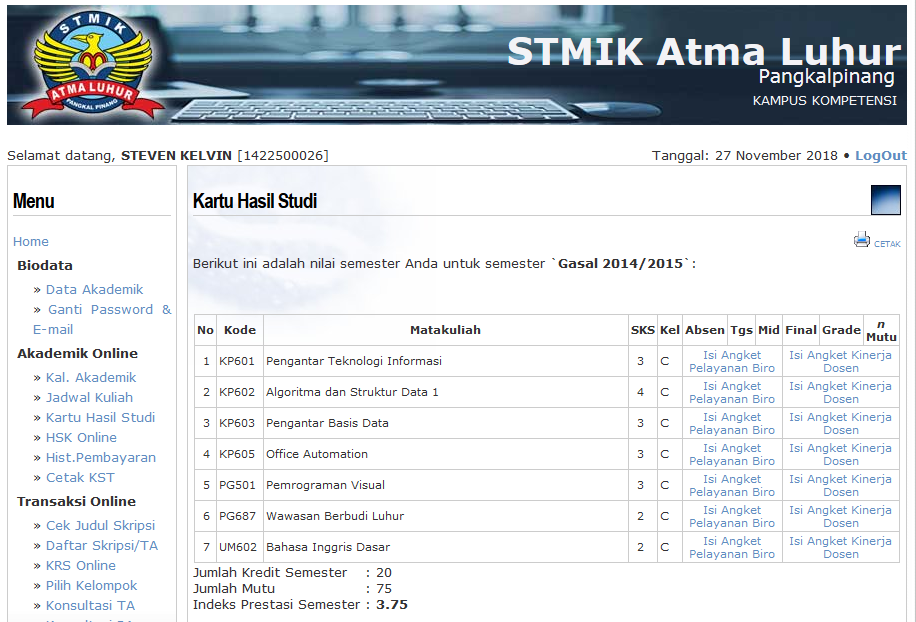 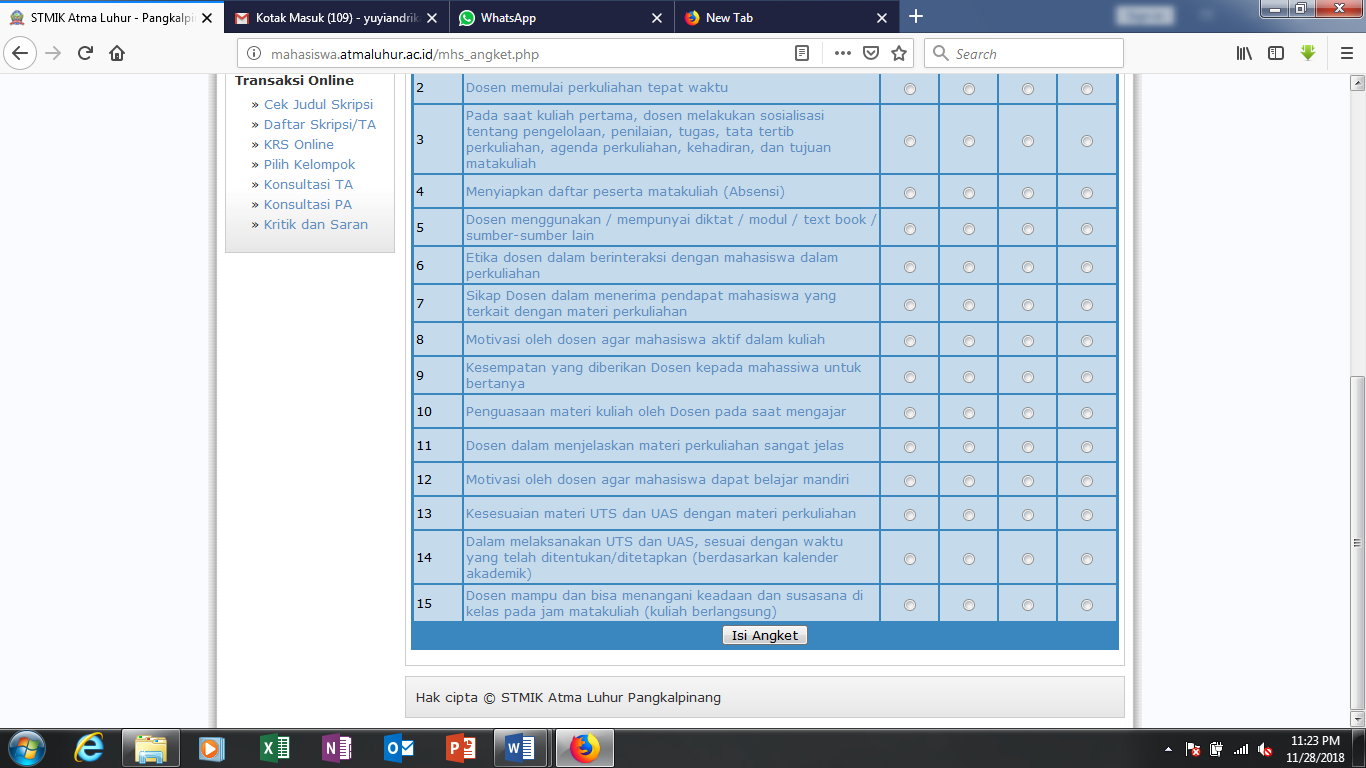 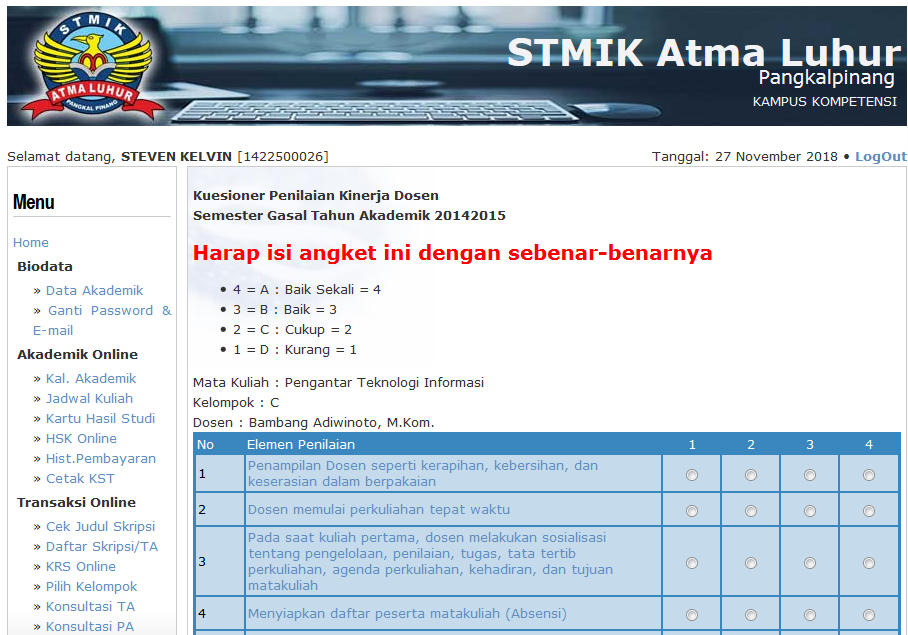 Disusun oleh       :     Yuyi Andrika, M. KomKepala Bagian Penjaminan Mutu (BPM)                                          STMIK Atma LuhurDisetujui oleh      :     Prof. Dr. Moedjiono, M.Sc                                       Ketua STMIK Atma Luhur:1.Undang-Undang Republik  Indonesia  Nomor 20 Tahun 2003Tentang Sistem Pendidikan Nasional;2.Undang-Undang Republik  Indonesia  Nomor 14 Tahun 2005Tentang Guru dan Dosen;3.Undang-Undang Republik  Indonesia  Nomor 12 Tahun 2012Tentang Pendidikan Tinggi;4.Peraturan  Pemerintah  Republik  Indonesia  Nomor  4  Tahun2014   Tentang   Penyelenggaraan   Pendidikan   Tinggi   danPengelolaan Perguruan Tinggi;5.Peraturan  Menteri  Riset,  Teknologi,  dan  Pendidikan  TinggiRepublik Indonesia Nomor 44 Tahun 2015 Tentang StandarNasional Pendidikan Tinggi;6.Pedoman Sistem Penjaminan Mutu Pendidikan Tinggi Kementrian Pendidikan dan Kebudayaan Direktorat Jenderal Pendidikan Tinggi Direktorat Pembelajaran dan Kemahasiswaan 20147.Keputusan Menteri Pendidikan Nasional Republik Indonesia Nomor : 194/D/O/2009 Tentang Pemberian Izin Penyelenggaraan Program-Program Studi Baru dan Perubahan Bentuk AMIK di Pangkalpinang Bangka Menjadi Sekolah Tinggi Manajemen Informatika dan Komputer (STMIK) di Pangkalpinang Bangka tahun 2009